ORDENANZA V - Nº 45ANEXO ÚNICOPRESUPUESTO MUNICIPAL DE GASTOS Y CÁLCULO DE RECURSOS E  J E  R  C I  C I O	F I  N  A  N  C I  E R O	2 0 2 1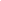 PLANILLA ANEXA Nº 1EJERCICIO AÑO 2021PLANILLA ANEXA Nº 2EJERCICIO AÑO 2021 - DEPARTAMENTO EJECUTIVOCALCULO DE RECURSOS – CONSOLIDADOPLANILLA ANEXA Nº 3EJERCICIO AÑO 2021 - DEPARTAMENTO EJECUTIVOPLANILLA ANEXA Nº 3 (A)E JERCICIO AÑO 2021 - DEPARTAMENTO EJECUTIVO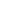 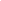 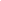 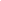 PLANILLA ANEXA Nº 3 (B)E JERCICIO AÑO 2021 - DEPARTAMENTO EJECUTIVO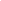 P LANILLA ANEXA Nº 3 (C)E JERCICIO AÑO 2021 - DEPARTAMENTO EJECUTIVOPLANILLA ANEXA Nº 4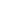 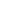 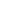 E JERCICIO AÑO 2021C LASIFICACION ECONOMICA POR OBJETO DEL GASTO E INSTITUCIONALPRESUPUESTO MUNICIPAL DE GASTOS - CONSOLIDADODEPARTAMENTO EJECUTIVO (Intendencia);DEPARTAMENTO DELIBERATIVO (Honorable Concejo Deliberante)DEFENSORIA DEL PUEBLO (Figura Constitutiva de la COM – Título Sexto – Arts. 217º al 222º)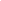 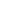 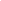 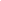 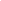 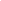 P LANILLA ANEXA Nº 4 (A)E JERCICIO AÑO 2021 - DEPARTAMENTO EJECUTIVOCLASIFICACION ECONOMICA POR OBJETO DEL GASTO E INSTITUCIONALT OTAL DE EROGACIONES - ESTADO POR JURISDICCIONESC UADRO Nº 1/4C UADRO Nº 2/4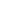 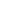 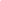 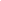 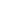 P LANILLA ANEXA Nº 4 (B)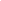 E JERCICIO AÑO 2021 - DEPARTAMENTO EJECUTIVOCLASIFICACION ECONOMICA, POR OBJETO DEL GASTO E INSTITUCIONALT OTAL DE EROGACIONES - ESTADO POR JURISDICCIONESCUADRO Nº 3/4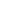 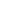 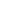 C UADRO Nº 4/4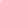 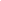 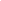 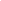 P LANILLA ANEXA Nº 5E JERCICIO AÑO 2021 - DEPARTAMENTO EJECUTIVOE ROGACIONES CORRIENTES - GASTOS DE FUNCIONAMIENTO - BIENES DE CONSUMOP LANILLA ANEXA Nº 6E JERCICIO AÑO 2021 - DEPARTAMENTO EJECUTIVOE ROGACIONES CORRIENTES - GASTOS DE FUNCIONAMIENTO – SERVICIOS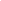 PLANILLA ANEXA Nº 7E JERCICIO AÑO 2021 - DEPARTAMENTO EJECUTIVOE ROGACIONES CORRIENTES - OTRAS EROGACIONES CORRIENTES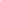 PLANILLA ANEXA Nº 8E JERCICIO AÑO 2021 - DEPARTAMENTO EJECUTIVOEROGACIONES DE CAPITAL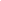 PANILLA ANEXA Nº 9E JERCICIO AÑO 2021 - DEPARTAMENTO EJECUTIVOE ROGACIONES CORRIENTES - GASTOS DE FUNCIONAMIENTOGASTOS EN PERSONALPLANILLA ANEXA Nº 10E JERCICIO AÑO 2021 - DEPARTAMENTO EJECUTIVOE ROGACIONES CORRIENTES-PLANTA PERMANENTEP LANILLA ANEXA Nº 10 (A)E JERCICIO AÑO 2021 - DEPARTAMENTO EJECUTIVOE ROGACIONES CORRIENTES-PLANTA PERMANENTEN ivel: Autoridades Superiores, Personal Superior y Cargos Nominados - Detalle de Cargos IndividualesSSECRETARIA DE OBRAS Y SERVICIOS PUBLICOS (8)DIRECCION GENERAL DE ADMINISTRACION DE OBRAS Y SERVICIOS PUBLICOS	1DIRECCION GENERAL DE LOGISTICA Y COORDINACION	1DIRECCION GENERAL DE OBRAS POR ADMINISTRACION	1DIRECCION GENERAL DE ADMINISTRACION, PLANIFICACION Y CONTROL	1DIRECCION GENERAL DE SERVICIOS PUBLICOS	1DIRECCION GENERAL DE TALLERES Y MANTENIMIENTO	1DIRECCION GENERAL DE GESTION INTEGRAL DE RESIDUOS SOLIDOS URBANOS (GIRSU)	1DIRECCION GENERAL DE DELEGACIONES	1TTRIBUNAL DE APELACIONES CONTRAVENCIONAL Y FISCAL (1)DIRECCION GENERAL DE DESPACHO	1 SECRETARIA DESARROLLO ECONOMICO (6)DIRECCION GENERAL DE PROMOCION ECONOMICA	1DIRECCION GENERAL DE ATENCION AL EMPRESARIO, AL COMERCIANTE Y HABILITACIONES COMERCIALES	1DIRECCION GENERAL DE DESARROLLO REGIONAL	1DIRECCION GENERAL DE INNOVACION Y GESTION PUBLICO-PRIVADA	1COORDINADOR JURIDICO DEL PARQUE INDUSTRIAL POSADAS - (SAPEM) -	1DIRECCION GENERAL DE DESARROLLO SOCIAL Y LOCAL	1S ECRETARIA DE CULTURA Y TURISMO (4)DIRECCION GENERAL DE CULTURA	1DIRECCION GENERAL DE TURISMO	1DIRECCION GENERAL DE COORDINACIÓN	1AGENCIA POSADAS TURISMO	1S ECRETARIA DE MOVILIDAD URBANA (4)DIRECCION GENERAL DE TRANSITO	1DIRECCION GENERAL DE GESTION DELTRAFICO E INFRAESTRUCTURA	1DIRECCION GENERAL DE MOVILIDAD	1DIRECCION GENERAL DE ESTUDIOS DEL TERRITORIO	1 UNIDAD DE COORDINACION Y CONTROL DE GESTION (2)  DIRECCION GENERAL DE PREVENCION DE RIESGOS ANTE FENOMENOS NATURALES	1DIRECCION GENERAL DE ASISTENCIA SOCIAL	1S ECRETARIA DE PLANIFICACION ESTRATEGICA Y TERRITORIAL (3)DIRECCION GENERAL DE PLANIFICACION Y GESTION URBANA	1COORDINADORA EJECUTIVA DE LA U. EJECUTORA DE PROYECTOS ESPECIALES	1COORDINACION DEL PRESUPUESTO PARTICIPATIVO (NIVEL DIR.GRAL) D.155/17	1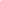 I NTENDENCIA (13)DIRECCION DESPACHO INTENDENCIA	1DIRECCION DE CEREMONIAL Y RR.PP.	1DIRECCION DE COMUNICACION INSTITUCIONAL Y PRENSA	1DIRECCION DE RADIO DIFUSION MUNICIPAL	1DIRECCION DE DEPORTE COMUNITARIO Y FEDERADO	1DIRECCION DE DEPORTES NAUTICOS, BALNEARIOS Y COSTANERA	1DIRECCION DE LA JUVENTUD	1DIRECCION ADMINISTRATIVA DE COMUNICACIÓN Y PRENSA	1DIRECCION DE RELACIONES INSTITUCIONALES	1DIRECCION AGENCIA UNIVERSITARIA POSADAS	1DIRECCION DE PROGRAMAS EDUCATIVOS Y DESARROLLO	1DIRECION DE ASUNTOS LEGALES, ADMINISTRACIÓN Y SISTEMA	1DIRECION DE RELEVAMIENTOS, CATASTRO y LIQUIDACIONES	1SSECRETARIA DE GOBIERNO (9)DIRECCION DESPACHO	1DIRECCION DE ASUNTOS JURIDICOS	1DIRECCION DE SUMARIOS	1DIRECCION DE GESTION	1DIRECCION DE PROTECCION Y PROMOCION DE DERECHOS HUMANOS	1DIRECCION MESA DE ENTRADAS Y SALIDAS Y ARCHIVOS GENERALES	1DIRECCION DE SEGURIDAD CIUDADANA	1DIRECCION DE PROMOCION Y FORTALECIMIENTO PARA ACCESO A LA JUSTICIA	1DIRECCION DE CAPACITACION Y FORMACION DE CENTROS DE RESOLUCION DE CONFLICTOS	1S ECRETARIA DE HACIENDA: (16)DIRECCION DE DESPACHO	1DIRECCION PRESUPUESTO	1DIRECCION DE CONTABILIDAD CENTRAL	1PLANILLA ANEXA Nº 10 (B)EJERCICIO AÑO 2021 - DEPARTAMENTO EJECUTIVOEROGACIONES CORRIENTES-PLANTA PERMANENTEP LANILLA ANEXA Nº 10 (C)E JERCICIO AÑO 2021 – DEPARTAMENTO EJECUTIVOE ROGACIONES CORRIENTES-PLANTA PERMANENTEPLANILLA ANEXA Nº 11E JERCICIO AÑO 2021 - DEPARTAMENTO EJECUTIVOE ROGACIONES CORRIENTES - PLANTA PERMANENTE y TEMPORARIAE SCALAFON GENERAL - Detalle de cargos individuales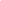 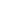 SISTEMA ESCALAFONARIO ACTUAL y (2) = ACORDE ORDENANZA XV – Nº 11 (Antes Ord. 1059/03 – ANEXO I)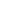 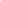 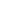 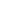 PLANILLA ANEXA Nº 11(A)E JERCICIO AÑO 2021 - DEPARTAMENTO EJECUTIVOPLANILLA ANEXA Nº 12E JERCICIO AÑO 2021 - DEPARTAMENTO EJECUTIVOE ROGACIONES CORRIENTES - GASTOS DE FUNCIONAMIENTOG ASTOS EN PERSONAL: Planta Permanente (Incluye Autoridades Superiores, Personal Superior yCargos Nominados)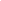 PLANILLA ANEXA Nº 13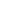 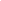 E JERCICIO AÑO 2021 - DEPARTAMENTO EJECUTIVOE ROGACIONES CORRIENTES - GASTOS DE FUNCIONAMIENTOG ASTOS EN PERSONAL: Planta Temporaria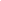 P LANILLA ANEXA Nº 14EJERCICIO AÑO 2021 - DEPARTAMENTO EJECUTIVOE ROGACIONES DE CAPITAL - INVERSION FISICAP LAN DE OBRAS PÚBLICAS - GASTOS EN PERSONALPlanta Temporaria -(Según necesidades de contratación de Obras)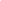 PLANILLA ANEXA Nº 15EJERCICIO AÑO 2021 - DEPARTAMENTO EJECUTIVOEROGACIONES DE CAPITAL - INVERSION FISICAPLAN DE OBRAS PÚBLICAS – BIENES DE CONSUMOPLANILLA ANEXA Nº 16EJERCICIO AÑO 2021 - DEPARTAMENTO EJECUTIVOEROGACIONES DE CAPITAL - INVERSION FISICAPLAN DE OBRAS PÚBLICAS – BIENES DE CONSUMO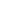 PLANILLA ANEXA Nº 17EJERCICIO AÑO 2021 - DEPARTAMENTO EJECUTIVOEROGACIONES DE CAPITAL - INVERSION FISICAPLAN DE OBRAS PÚBLICAS – BIENES DE CAPITALPLANILLA ANEXA Nº 18EJERCICIO AÑO 2021 - DEPARTAMENTO EJECUTIVOEROGACIONES DE CAPITAL - INVERSION FISICAPLAN DE OBRAS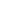 C O N T E N I D OPLANILLAANEXA N°CALCULO DE RECURSOS Y PRESUPUESTO GENERAL DE GASTOS PRESUPUESTO SINTETICO - PLANILLAS ANEXAS:Balance Financiero Preventivo - Esquema Ahorro-InversiónCálculo de Recursos - Consolidado -Cálculo de Recursos - Analítico -Clasificación Económica y por Objeto del Gasto, Institucional y JurisdiccionalErogaciones Corrientes – ConsumoErogaciones Corrientes - ServiciosErogaciones Corrientes - Otras Erogaciones CorrientesErogaciones de Capital - AnalíticoErogaciones Corrientes - Gastos en Personal – ConsolidadoPlanta de Personal: Autoridades Superiores, Pers. Superior y Cargos NominadosPlanta de Personal: Escalafón GeneralEscala Salarial según Decreto Nº 355/13 (Planilla carácter informativo)Gastos en Personal: Escalafón Gral.- Planta PermanenteGastos en Personal: Escalafón Gral.- Planta TemporariaGastos en Personal: Plan de Obras - Planta TemporariaPlan de Obras: Bienes de ConsumoPlan de Obras: ServiciosPlan de Obras: Bienes de CapitalPlan de Obras123 – 3(A) a 3(C)4 – 4 (A)-4(B)5678910,10(A),(B), (C)1111 (A)121314151617181.- BALANCE FINANCIERO PREVENTIVO1.- BALANCE FINANCIERO PREVENTIVO1.- BALANCE FINANCIERO PREVENTIVOTotal de RecursosTotal de Erogaciones del Departamento EjecutivoTotal de Erogaciones del Honorable Concejo Deliberante Total de Erogaciones de la Defensoría del Pueblo RESULTADOTotal de RecursosTotal de Erogaciones del Departamento EjecutivoTotal de Erogaciones del Honorable Concejo Deliberante Total de Erogaciones de la Defensoría del Pueblo RESULTADO5.083.047.8484.208.818.358842.000.00032.229.490Total de RecursosTotal de Erogaciones del Departamento EjecutivoTotal de Erogaciones del Honorable Concejo Deliberante Total de Erogaciones de la Defensoría del Pueblo RESULTADOTotal de RecursosTotal de Erogaciones del Departamento EjecutivoTotal de Erogaciones del Honorable Concejo Deliberante Total de Erogaciones de la Defensoría del Pueblo RESULTADO-0-2.- ESQUEMA AHORRO - INVERSION2.- ESQUEMA AHORRO - INVERSIONA- Cuenta Corriente:Ingresos CorrientesErogaciones Corrientes del Departamento Ejecutivo Erogaciones Corrientes del Honorable Concejo Deliberante Erogaciones Corrientes de la Defensoría del Pueblo AHORROB- Cuenta de Capital: Erogaciones de Capital del Departamento Ejecutivo Erogaciones de Capital del Honorable Concejo Deliberante Erogaciones de Capital de la Defensoría del Pueblo Ingresos de CapitalINVERSIÓNA- Cuenta Corriente:Ingresos CorrientesErogaciones Corrientes del Departamento Ejecutivo Erogaciones Corrientes del Honorable Concejo Deliberante Erogaciones Corrientes de la Defensoría del Pueblo AHORROB- Cuenta de Capital: Erogaciones de Capital del Departamento Ejecutivo Erogaciones de Capital del Honorable Concejo Deliberante Erogaciones de Capital de la Defensoría del Pueblo Ingresos de CapitalINVERSIÓN5.078.992.2013.486.721.320834.169.40031.156.247A- Cuenta Corriente:Ingresos CorrientesErogaciones Corrientes del Departamento Ejecutivo Erogaciones Corrientes del Honorable Concejo Deliberante Erogaciones Corrientes de la Defensoría del Pueblo AHORROB- Cuenta de Capital: Erogaciones de Capital del Departamento Ejecutivo Erogaciones de Capital del Honorable Concejo Deliberante Erogaciones de Capital de la Defensoría del Pueblo Ingresos de CapitalINVERSIÓNA- Cuenta Corriente:Ingresos CorrientesErogaciones Corrientes del Departamento Ejecutivo Erogaciones Corrientes del Honorable Concejo Deliberante Erogaciones Corrientes de la Defensoría del Pueblo AHORROB- Cuenta de Capital: Erogaciones de Capital del Departamento Ejecutivo Erogaciones de Capital del Honorable Concejo Deliberante Erogaciones de Capital de la Defensoría del Pueblo Ingresos de CapitalINVERSIÓN726.945.234722.097.0387.830.6001.073.2434.055.647A- Cuenta Corriente:Ingresos CorrientesErogaciones Corrientes del Departamento Ejecutivo Erogaciones Corrientes del Honorable Concejo Deliberante Erogaciones Corrientes de la Defensoría del Pueblo AHORROB- Cuenta de Capital: Erogaciones de Capital del Departamento Ejecutivo Erogaciones de Capital del Honorable Concejo Deliberante Erogaciones de Capital de la Defensoría del Pueblo Ingresos de CapitalINVERSIÓNA- Cuenta Corriente:Ingresos CorrientesErogaciones Corrientes del Departamento Ejecutivo Erogaciones Corrientes del Honorable Concejo Deliberante Erogaciones Corrientes de la Defensoría del Pueblo AHORROB- Cuenta de Capital: Erogaciones de Capital del Departamento Ejecutivo Erogaciones de Capital del Honorable Concejo Deliberante Erogaciones de Capital de la Defensoría del Pueblo Ingresos de CapitalINVERSIÓN726.945.234IMPUTACIONCODIGOCONCEPTOSIMPORTE00000000000000INGRESOS CORRIENTES5.078.992.20101000000000010DE JURISDICCION MUNICIPAL2 .720.080.19101100000000011TASAS MUNICIPALES2 .616.574.86601101000000100Tasas sobre Comercio1.922.189.46701102001000130Tasas sobre Inmuebles235.000.00001103000000150Tasas sobre Rodados241.752.00001104000000200Otras Tasas217.633.39901200000000300OTROS INGRESOS DE JURISDICCION MUNICIPAL1 03.505.32502000000000020DE OTRAS JURISDICCIONES2 .358.912.01002100000000021Coparticipación Imp. Nac. y Prov.2.257.881.95002100020404727Compensación Consenso Fiscal101.030.06002200000000022Uso del Crédito02300000000023Aportes No Reintegrables02400000000024Indemnizaciones10000000000001INGRESOS DE CAPITAL4.055.64711000000000400INGRESOS DIRECTOS4 .055.64711000010404401Venta de Bienes del Activo Contribución de Mejoras- 0 -4.055.64712000000000500OTROS INGRESOS DE CAPITAL- 0 -TOTAL DEL CALCULO DE RECURSOSTOTAL DEL CALCULO DE RECURSOSTOTAL DEL CALCULO DE RECURSOS5.083.047.848IMPUTACIONCODIGOCONCEPTOSIMPORTE00000000000000  INGRESOS CORRIENTES5 .078.992.20101000000000010   DE JURISDICCION MUNICIPAL2 .720.080.19101100000000011- TASAS MUNICIPALES2 .616.574.86601101000000100 TASAS SOBRE COMERCIOS1 .922.189.46701101010401101DERECHO DE INSP. , REG. Y SERV. CONT.01101020401102DERECHO DE INSCRIPCION01101050401105DERECHO ADICIONAL LOC. NOCTURNOS01101060401106DERECHO ADICIONAL ALBERGUES POR HORA01101080501108HABILITACION VEH. TRANS. SUST. ALIMEN.01101090501109INSCRIPCION REGISTRO ABASTO Y MATARIFES01101100501110RENOVACION ANUAL ABASTO Y MATARIFES01102001000130TASAS SOBRE INMUEBLES2 35.000.00001102010402131TASA GENERAL DE INMUEBLES01102020402132DERECHO DE CATASTRO01102030402133RECARGO BALDIOS01102040402134CERTIFICADOS LIBRE DEUDA DE INMUEBLES01102060402136TASA S/INMUEBLE P/TARJETA DE CREDITO01102070402137UNIDAD FUNCIONAL DE USO VIVIENDA01102080402138UNIDAD FUNCIONAL DE USO OFICINA01102090402139SUPERFICIE CONSTRUIDA01102100402140TASA GRAL. DE INMUEBLES – CONV. EMSA DCTO. 118/0201103000000150TASAS SOBRE RODADOS2 41.752.00001103010403151IMPUESTO PCIAL. AUTOMOTOR (75%)01104000000200OTRAS TASAS2 17.633.39901104010201201DERECHO DE OFICINA GRAL.01104030301203DERECHO DE PUBLICIDAD Y PROPAGANDA01104040301204DERECHO DE OCUPACION DE LA VIA PUBLICA01104050301205OCUPACION DEL DOMINIO PUBLICO01104060301206SERVICIOS ESPECIALES (SERV. PUB. ADM.)01104080301208ESPECTACULOS PUBLICOS01104100306210INHUMACIONES01104110306211ARRENDAMIENTO, RENOVACION Y TRANSPORTE01104130306213SERVICIOS VARIOS CEMENTERIO01104140306214MANTENIMIENTO Y CONSERVACION CEMENTERIO01104150404215VENTA TARJETA DE ESTACIONAMIENTO01104180301218CARTELES LUMINOSOS CON DESC. 60 %01104190403219CERTIFICACIONES LIBRE DEUDA01104200403220CERTIFICACIONES DE PATENTE01104210403221DUPLICADOS RECIBOS01104220501222CERTIFICACION SANITARIA01104230502223PATENTAMIENTO CANES01104240502224HABIL. DE CRIADEROS, PENSIONES Y EXPENDIOS01104250503225EMISION O RENOVACION CARNET SANITARIO01104260503226DUPLICADO CARNET SANITARIO01104270503227ANALISIS DE SANGRE01104280503228GRUPO SANGUINEO01104290504229HAB. VEH. TRANS. COMB., ATMOS. Y AGUA POT.01104300601230DERECHO DE CONSTRUCCION01104310601231INSPECCIONES (s/CONSTRUCCIONES)01104320601232OCUPACION DE LA VIA PUBLICA01104330601233DERECHO DE OFICINA OBRAS PUBLICAS01104120306212DERECHOS VARIOS CEMENTERIOIMPUTACIONCODIGOCONCEPTOS	IMPORTE01104340601234INICIACION DE TRAMITES OBRAS PUBLICAS01104350601235INSPECCION DE INSTALACIONES ELECTRICAS01104360601236PERMISO DE CONEXIÓN01104370603237VISACION DE PLANOS DE MENSURA01104380603238DERECHO DE OFICINA CATASTRO01104400301240OTROS-DCION. INSPECCION Y SERVICIOS01104420302242HABILITACION LICENCIA DE CONDUCIR01104430302243ADICIONAL DE CATEGORIA -DCION. DE TRANSITO01104450406245OTROS – DCION. DE GESTION Y MORA01104460401246OTROS-DCION. DE COMERCIO01104470402247OTROS-DCION. DE INMUEBLES01104510504251OTROS-DCION. DE MEDIO AMBIENTE URBANO01104520601252OTROS-DIVISION ELECTRICIDAD01104560302256SERVICIO DE GRUA O HIDROELEVADOR01104570601257VISACION DE PLANOS DE ELECTRICIDAD01104580601258VISACION PREVIA DE PLANOS ELECTROMEC.01104590601259INSPECCIONES ELECTROMECANICAS01104650304265SERVICIO PROF. DE PROCESOS MUN. APREMIOS01104670303267CANON HABILITACION Y/O RENOV. VEHIC.01104730507272CLORA RESIDUAL-LABORATORIO01104830508124ESTERILIZACION DE ANIMALES DOMESTICOS01104840508128REGISTRO Y PATENTE DE PERROS Y GATOS-ORD.1323/0401105030501184CANON RGTO. MNPAL. VTA. BEB. ALCOHOLICAS01105040302185ESTADIA O GUARDA EN CORRALON MUNICIPAL01105100507508ANALISIS MACROSCOPICO: IDENTIF. DE COMPONENTES01105110507509ANALISIS MICROSCOPICO: IDENT. DE COMPONENETES01105350507533METODO DE DESTILACION DIRECTA01105430507541RCTO. DE MICROORGANISMOS EN PLACA Y/O Nº MAS P.01105470507545OTRAS DETERMINACIONES ANALITICAS01105490507547IDENTIFICACION DE GERMENES01105520501550POR C/100KG. DE CARNE VAC., OVINA, PORC. Y OTRAS01105530501551POR CADA 10 KGS. DE MENUDENCIAS Y/O TOCINO01105540501552POR CADA 10 KGS. DE CHACINADOS, EMBUTIDOS, FIA.01105550501553POR CADA 10 KGS. DE PESCADOS O MARISCOS01105560501554POR CADA 20 KGS. DE AVES EN PIE FAENADOS01105570501555POR CADA 100 KGS. DE SUBPRODUCTOS LACTEOS01105580501556POR CADA 100 LITROS DE LECHE LIQUIDA01105590501557POR CADA 30 DOCENAS DE HUEVOS01105600501558POR CADA 100 KGS. DE GRASA BOVINA O PORCINA01105610501559POR CADA 1.000 KGS, DE FRUTAS O VER (MAYORISTAS)01105620501560POR OTRAS INSPECCIONES NO PREVISTAS01105630306561CONSTRUCCIONES PRIVADAS EN EL CEMENTERIO01105670303687CANON DER. INSP. PRORROGA HAB. TRANSP. ESCOLAR01105680301694DER. DE OCUP. VIA PUBLICA P/VTA. AMBUL.01105690601695VISACION PREVIA INST. GAS01105410507539POTENCIOMETRICAS01105440507542RECUENTO DE MOHOS01105450507543SOLIDOS DISUELTOS01105460507544SOLIDOS EN SUSPENSIÓN01105660404684COBRO P. CONSULTA DE CADA LEG. PARCELARIO01105720404725CAPACIT. SOCORRISTA ACUATICO (P/HOTELES)01200000000300 OTROS ING. DE JURISDICCION MUNICIPAL	1 03.505.32501200100404310RECURSOS VARIOS E IMPREVISTOS01200170307317OCUP. DE PUESTOS O LOCALES M. MODELO01200190307319ENERGIA ELECTRICA MERCADO MODELO01200410308321OCUP. DE PUESTOS/LOCALES VILLA URQUIZA01200460604326CERT. DE USO CONFORME01200410301331INT. Y REC.- DCION. INSP. Y SERVICIOS01200430306333INT. Y REC.- CEMENTERIO01200440302334INT. Y REC.- DCION. DE TRANSITO01200460406336INT. Y REC.- DCION.DE GESTION Y MORA01200470401337INT. Y REC.- DCION. DE COMERCIO01200480402338INT. Y REC.- DCION. DE INMUEBLESIMPUTACIONCODIGOCONCEPTOSIMPORTE1200400404340INT. Y REC.- DCION. DE TESORERIA01200410501341INT. Y REC.- DCION. CONT.ALIMEN.01200450503345INT. Y REC.- DCION. MEDICINA SANITARIA01200470601347INT. Y REC.- DCION. OBRAS PRIVADAS01200500605350INT. Y REC.- DCION. OBRAS VIALES01200520702352INT. Y REC.- JUZGADO Nº 201200530602353INT. Y REC.- DCION. CONT. DE MEJORAS01200540401354MULTAS-DCION. DE COMERCIO01200550502355MULTAS-DCION. DE ZOONOSIS01200570701357MULTAS-JUZGADO Nº 101200580701358OTRAS MULTAS - JUZGADO Nº 101200590702359MULTAS TRANSITO – JUZGADO Nº 201200600702360OTRAS MULTAS - JUZGADO Nº 201200630404363ALQUILER EX – ZEPPELIN01200650703365MULTAS TRANSITO – JUZGADO Nº 301200660703366OTRAS MULTAS - JUZGADO Nº 301200670703367MULTAS - JUZGADO Nº 3- GENDARMERIA01200680703368MULTAS - JUZGADO Nº 3- POLICIA01200690703369INTERESES Y RECARGOS - JUZGADO Nº 301200800404370CANON CONCESION TERMINAL DE OMNIBUS01200810604371CERT. DE NUMERACION DOMICILIARIA OFICIAL01200820604372INFORMES TECNICOS VARIOS01200840307374MERC. MODELO CONSUMO Y/O GASTO DE AGUA01200800406380INTERESES01200890701389MULTA JUZGADO Nº 1 – GENDARMERIA01200900701390MULTA JUZGADO Nº 1 – POLICIA01200910702391MULTA JUZGADO Nº 2 - GENDARMERIA01200920702392MULTA JUZGADO Nº 2 – POLICIA01201200302120VERIF. TECNICA VEHICULAR – DCTO. 1245/0301201210301122CONSUMO ENERGIA ELECTRICA – MERC. DEL PUENTE01201220301123CONSUMO AGUA POTABLE – MERC. DEL PUENTE01201240508127MULTA – RECUP. CANES EN LA VIA PUB. ORD. 1322/0401201250508129MULTA – FALTA REGISTRO Y PTE. DE PERROS Y GATOS01201390404183REMANENTE DE EJERCICIOS ANTERIORES01201411002563RECUPERO–PROG. MNPAL. PROMOC. Y DES. SOCIO-PRODU.01201421002564REC. POR MORA- PROG. PROMOCION Y DES. SOCIO-PRODU01201460404585GARANTIA PARA REPAR. DE DAÑOS AL ERARIO PUBLICO01201490501596INTERESES POR CANON DE BEBIDAS ALCOHOLICAS01201500401691GASTOS MOVILIDAD DCION. COMERCIO01201500405681DERECHO ESP. DE COMP. DE INDICADORES URB.01201530404726RECUPERO GASTOS OPER. C/TARJ. CRED.02000000000020  DE OTRAS JURISDICCIONES2 .358.912.01002100000000021  COPARTICIPACION2 .358.912.01202100010404399COPARTICIPACION IMP. NAC. Y PROV.2.257.881.95002100020404727COMPENSACION CONSENSO FISCAL101.030.06002200000000022   USO DEL CREDITO- 0 -02200010404398USO DEL CREDITO- 0 -02200020404379BONOS CEMIS- 0 -02300000000023APORTES NO REINTEGRABLES02300030404396SUBSIDIOS NO REINT. P/FEST. DEL LITORAL02300040404394SUBSIDIOS OBTENIDOS NO REINT.02300070404188PROGRAMA PROV. DE REP. DE EST. ESCOLARES PUB. PCIA.02300080404189PROG. DE DESCENTRALIZ. DE LA GESTION PARA LA APS02300100404196CONV. DE ADM. DE FONDOS - PROGRAMA PACES02300110404197SUBPROGRAMA FEDERAL - OBRA POR COOPERATIVA02300150404565PROGRAMA JOVEN CON MAS Y MEJOR TRABAJO02300240404574REMANENTE EJERCICIOS ANTERIORES (APS)02300280404578FONDO PROVINCIAL SOLIDARIO (FPS) y/o su compensación.-02300330404598REMANENTE EJERCICIO ANTERIOR FDO. PCIAL. SOL. (FPS)02300390404675PROG. FED. DE INTEGRACION SOCIOCOMUNITARIA–V. NUEVAS02300400404676A.N.S.V. PROYECTO SEGURIDAD VIALIMPUTACION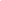 CODIGOCONCEPTOSIMPORTE02300420404678REMANENTE EJERCICIO ANTERIOR PLAN PACES02300550404699REMANENTE EJERCICIO ANTERIOR (ANSV)02300570404703PLAN MAS CERCA, MAS MUNICIPIO, MEJOR PAIS, MAS PATRIA02300610404710FONDO VIAL PROVINCIAL02300620404711CONV. PROG. PREST. ALIMENTARIA ESCOLAR02300630404712MEJORA DE LA ATENCION AL CIUDADANO02300660404716CONVENIO COLABORACION MUTUA - VIALIDAD02300670404717PLAN CIUDADES PARA EMPRENDER02300680404718PROYECTO “AM RADIO ABIERTA”02300690404719PROYECTO “BIEN ACTIVOS”02300700404721TRANSFERENCIA SIN REINTEGRO-GOB.PCIA.MNES02300740404731PROG. PCIAL. DE SEGURIDAD ALIMENTARIA Y NUTRICIONAL - ORD.XII Nº7702300750404732ASISTENCIA FINANCIERA A MUNICIPIOS POR COVID-1902300760404733DCTO.736/20-TIPOKA SA02300770404734EBY POR EMERG. EPID.-APORTE INST.NO REEMBOLSABLE02400000000024INDEMNIZACIONES- 0 -02400010404121INDEMNIZACIONES DE OTRA JURISDICCION- 0 -10000000000001INGRESOS DE CAPITAL4 .055.64711000000000400INGRESOS DIRECTOS4 .055.64711000010404401VENTA BIENES DEL ACTIVOCONTRIB. DE MEJORAS-MONTO TL.(V. Apertura)4.055.647Detalle de Obras:11000750602475MORATORIA DE CONTRIBUCION DE MEJORAS11000850602485CONTRIB. ESPECIAL PARA OBRAS PUBLICAS – ORD. 429/0011001120602613OBRA 211 – EJEC. PAV. INTERTRABADO-CALLES VARIAS-CH. 4111001130602614OBRA 212 – PAV. ARTICULADO-CALLES INT. CHACRA 4311001400602641OBRA 81 – CORDON CUNETA Y DES. CALLE 43 – CH. 2911001410602642OBRA 82 – CORDON CUNETA – CALLES INT. CH. 23 – 1° ETAPA11001490602650CONT. ESPECIAL – ORD. 429/00 – ING. POR EMSA11001500602651OBRA 83–CH. TERM. DE C.C.BADENES Y PAVIMENTO–SECCION 211001510602652OBRA 84 – CH. 7 TERM. DE C.C. BADENES Y PAV. – SECCION 211001520602653OBRA 85–CH. 43 TERM. DE C.C.BADENES Y PAVIMENTO– SECC. 711001540602655OBRA 87 – CH. 72 – SECC. 8 – C.C. BADENES Y DESAGUES11001550602656OBRA 88 – CH. 125 – SECC. 18 – PAV. ART. CALLES 42, 44, 46 y 12911001560602657OBRA 89–CH. 21–C.C.,BADENES Y PAV ART. CALLES INT. SECC. 311001570602658OBRA 90–CH.42–CONST.PAV.ART.C.(36)B.DE ASTRADA y (57)BEETHOVEN11001580602659OBRA 91 – CH. 64 – C.C. y PAV. ART.11001590602660OBRA 92 – CH. 22 - PAV. ART. CALLES INT. SECC. 0311001600602661OBRA 93 – CH. 69 – C.C. Y DES. CALLES INTERNAS11001650602666OBRA 94 – CH. 242 – C.C. y BADENES (1ª ETAPA)11001660602667OBRA 95 – CH. 124 - C.C. y PAV. ART.11001670602668OBRA 96 – CH. 8 – PAV. ART. CALLES INT. FALTANTES11001680602669OBRA 97 – CH. 168 – C.C. y PAV. CALLES INTERNAS11001690602670OBRA 98 – CH. 169 – C.C. y PAV. ART. CALLES INTERNAS11001700602688OBRA 213 – CH. 13 – C.C. y PAV. EMP. CALLES INTERNAS11001620602663CONST. Y/O CERTIF. DE LIBRE DEUDA POR CONT. DE MEJORAS11001710602689OBRA 99 - PAV. EMP. Y C.C. CALLES INTERNAS DEL Bº BELLA VISTA11001720602701OBRA 214 - PAV. EMP. Y C.C. CALLES INTERNAS DE LA CHACRA 13011001730602702OBRA 215 - PAV. EMP. Y C.C. CALLES INTERNAS DE LA CHACRA 2411001740602715OBRA 216 - CORDONES CUNETAS FALTANTES CALLES INTERNAS CH.1811001750602735OBRA 217. C.C. Y PAV. TIPO EMP. CALLES INTERNAS CH. Nº5911001760602736OBRA 218. C.C. Y PAV. TIPO EMP. CALLES INTERNAS CH. Nº5412000000000500OTROS INGRESOS DE CAPITAL- 0 -12000010406501DEUDORES EN GESTION12000040404504DESCUENTOS OBTENIDOS E INTERESES GANADOSTOTAL DEL CALCULO DE RECURSOS                                                                                                                                                                 5.083.047.848TOTAL DEL CALCULO DE RECURSOS                                                                                                                                                                 5.083.047.848TOTAL DEL CALCULO DE RECURSOS                                                                                                                                                                 5.083.047.848TOTAL DEL CALCULO DE RECURSOS                                                                                                                                                                 5.083.047.848TOTAL DEL CALCULO DE RECURSOS                                                                                                                                                                 5.083.047.848TOTAL DEL CALCULO DE RECURSOS                                                                                                                                                                 5.083.047.848CODIFIC. PRESUPUESTARIACODIFIC. PRESUPUESTARIACODIFIC. PRESUPUESTARIACODIFIC. PRESUPUESTARIACODIFIC. PRESUPUESTARIACODIFIC. PRESUPUESTARIAC O N C E P T OIMPORTES E CCS E CTP   PA   PR   AT   LP   PA   AR   RT   CP.P S A U RB CC O DC O N C E P T OIMPORTE11EROGACIONES CORRIENTES3.486.721.32012G ASTOS DE FUNCIONAMIENTO3 .448.019.60013Gastos en Personal1.950.000.0002200Bienes de Consumo456.029.0003250Servicios1.041.990.6002450O TRAS EROGACIONES CORRIENTES3 8.701.7201451Intereses y Gastos de la Deuda314.7202470Transferencias Corrientes36.387.0003480Crédito Adicional para Erogaciones Corrientes125500Fondo Mpal. de Promoción y Desarrollo Socio-Productivo2.000.00021000EROGACIONES DE CAPITAL722.097.03811001I NVERSION FISICABienes de CapitalPlan de Obras PúblicasO TRAS EROGACIONES DE CAPITALAmortización de la Deuda Transferencia de CapitalCrédito Adicional para Erogaciones de Capital7 21.841.23411002I NVERSION FISICABienes de CapitalPlan de Obras PúblicasO TRAS EROGACIONES DE CAPITALAmortización de la Deuda Transferencia de CapitalCrédito Adicional para Erogaciones de Capital112.871.88221200I NVERSION FISICABienes de CapitalPlan de Obras PúblicasO TRAS EROGACIONES DE CAPITALAmortización de la Deuda Transferencia de CapitalCrédito Adicional para Erogaciones de Capital608.969.35222000I NVERSION FISICABienes de CapitalPlan de Obras PúblicasO TRAS EROGACIONES DE CAPITALAmortización de la Deuda Transferencia de CapitalCrédito Adicional para Erogaciones de Capital2 55.80412001I NVERSION FISICABienes de CapitalPlan de Obras PúblicasO TRAS EROGACIONES DE CAPITALAmortización de la Deuda Transferencia de CapitalCrédito Adicional para Erogaciones de Capital255.80422500I NVERSION FISICABienes de CapitalPlan de Obras PúblicasO TRAS EROGACIONES DE CAPITALAmortización de la Deuda Transferencia de CapitalCrédito Adicional para Erogaciones de Capital33000I NVERSION FISICABienes de CapitalPlan de Obras PúblicasO TRAS EROGACIONES DE CAPITALAmortización de la Deuda Transferencia de CapitalCrédito Adicional para Erogaciones de CapitalTOTAL DEL PRESUPUESTO DE GASTOS: Departamento EjecutivoTOTAL DEL PRESUPUESTO DE GASTOS: Departamento EjecutivoTOTAL DEL PRESUPUESTO DE GASTOS: Departamento EjecutivoTOTAL DEL PRESUPUESTO DE GASTOS: Departamento EjecutivoTOTAL DEL PRESUPUESTO DE GASTOS: Departamento EjecutivoTOTAL DEL PRESUPUESTO DE GASTOS: Departamento EjecutivoTOTAL DEL PRESUPUESTO DE GASTOS: Departamento Ejecutivo4.208.818.358TOTAL DEL PRESUPUESTO DE GASTOS: Departamento DeliberativoTOTAL DEL PRESUPUESTO DE GASTOS: Departamento DeliberativoTOTAL DEL PRESUPUESTO DE GASTOS: Departamento DeliberativoTOTAL DEL PRESUPUESTO DE GASTOS: Departamento DeliberativoTOTAL DEL PRESUPUESTO DE GASTOS: Departamento DeliberativoTOTAL DEL PRESUPUESTO DE GASTOS: Departamento DeliberativoTOTAL DEL PRESUPUESTO DE GASTOS: Departamento Deliberativo842.000.000TOTAL DEL PRESUPUESTO DE GASTOS: Defensoría del PuebloTOTAL DEL PRESUPUESTO DE GASTOS: Defensoría del PuebloTOTAL DEL PRESUPUESTO DE GASTOS: Defensoría del PuebloTOTAL DEL PRESUPUESTO DE GASTOS: Defensoría del PuebloTOTAL DEL PRESUPUESTO DE GASTOS: Defensoría del PuebloTOTAL DEL PRESUPUESTO DE GASTOS: Defensoría del PuebloTOTAL DEL PRESUPUESTO DE GASTOS: Defensoría del Pueblo32.229.490TOTAL DE GASTOSTOTAL DE GASTOSTOTAL DE GASTOSTOTAL DE GASTOSTOTAL DE GASTOSTOTAL DE GASTOSTOTAL DE GASTOS5.083.047.848CONCEPTOJUR.1IntendenciaJUR.2GobiernoJUR.3HaciendaJUR.04Salud, Medio Ambiente y DesarrolloHumanoE ROGACIONES CORRIENTES4 26.380.075.592 50.732.436.882 86.551.356.442 83.402.440.43G ASTOS DE FUNCIONAMIENTO3 89.678.355.592 50.732.436.882 86.551.356.442 83.402.440.43GASTOS EN PERSONAL216.487.975.33137.765.075.21157.445.800.24157.445.800.24BIENES DE CONSUMO51.957.114.0833.063.618.0537.786.992.0637.786.992.06SERVICIOS121.233.266.1879.903.743.6291.318.564.1488.169.648.13O TRAS EROG. CORRIENTES3 6.701.720.00INT. Y GASTOS DE LA DEUDA314.720.00TRANSFERENCIAS CORRIENTES36.387.000.00CRED.ADICIONAL PARA EROG.CTES.FDO.MUN.PROM.YDES.SOCIOPRODUCT.E ROGACIONES DE CAPITAL1 3.245.082.528 .265.904.519 .446.748.019 .446.748.01I NVERSIONES1 2.989.278.528 .265.904.519 .446.748.019 .446.748.01BIENES DE CAPITAL12.989.278.528.265.904.519.446.748.019.446.748.01PLAN DE OBRAS PUBLICASO TRAS EROG. DE CAPITAL2 55.804.00AMORTIZACION DE LA DEUDA255.804.00TRANSFERENCIA DE CAPITALCRED.ADICIONAL P.EROG.DE CAP.T OTALES4 39.625.158.112 58.998.341.392 95.998.104.452 92.849.188.44CONCEPTOJUR.05Obras Públicas yServ. PúblicosJUR.06Plan de ObrasJUR.8Tribunal de FaltasJUR.10DesarrolloEconómicoEROGACIONES CORRIENTES1 .234.184.180.854 8.020.969.082 45.253.761.37G ASTOS DE FUNCIONAMIENTO1 .234.184.180.854 8.020.969.082 43.253.761.37GASTOS EN PERSONAL678.123.176.2931.489.160.05141.701.220.22BIENES DE CONSUMO162.749.562.314.723.374.0133.063.618.05SERVICIOS393.311.442.2511.808.435.0268.488.923.10O TRAS EROG. CORRIENTES2 .000.000.00INT. Y GASTOS DE LA DEUDATRANSFERENCIAS CORRIENTESFDO.MUNIC.DE P.Y DES.SOCIOPR.2.000.000.00EROGACIONES DE CAPITAL4 0.687.390.586 08.969.352.001 .180.843.507 .238.098.82I NVERSIONES4 0.687.390.586 08.969.352.001 .180.843.507 .238.098.82BIENES DE CAPITAL40.687.390.581.180.843.507.238.098.82PLAN DE OBRAS PUBLICAS608.969.352.00T OTALES1 .274.871.571.436 08.969.352.004 9.201.812.582 52.491.860.19CONCEPTOJUR.13Cultura y TurismoJUR.14Movilidad UrbanaJUR.16Coordinac.JUR.17Planif. Estrateg.E ROGACIONES CORRIENTES1 22.807.724.191 28.372.778.06409.845.712.0451.169.885.07G ASTOS DE FUNCIONAMIENTO1 22.807.724.191 28.372.778.064 09.845.712.045 1.169.885.07GASTOS EN PERSONAL70.850.610.1175.288.741.89247.977.135.3835.425.305.04BIENES DE CONSUMO17.712.652.5318.536.516.2753.137.957.585.510.603.00SERVICIOS34.244.461.5534.547.519.90108.730.619.0810.233.977.03O TRAS EROG. CORRIENTESINT. Y GASTOS DE LA DEUDATRANSFERENCIAS CORRIENTESFDO.MUN.PROM.YDES.SOCIOPRODUCT.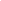 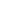 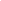 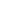 E ROGACIONES DE CAPITAL3 .542.530.515 .904.217.511 0.627.591.523 .542.530.51I NVERSIONES3 .542.530.515 .904.217.511 0.627.591.523 .542.530.51BIENES DE CAPITAL3.542.530.515.904.217.5110.627.591.523.542.530.51PLAN DE OBRAS PUBLICASO TRAS EROG. DE CAPITALAMORTIZACION DE LA DEUDAT OTALES1 26.350.254.701 34.276.995.574 20.473.303.565 4.712.415.58CONCEPTOTOTALEROGACIONES CORRIENTES3 .486.721.320G ASTOS DE FUNCIONAMIENTO3 .448.019.600GASTOS EN PERSONAL1.950.000.000BIENES DE CONSUMO456.029.000SERVICIOS1.041.990.600O TRAS EROG. CORRIENTES3 8.701.720INT. Y GASTOS DE LA DEUDA314.720TRANSFERENCIAS CORRIENTES36.387.000CRED.ADIC.PARA EROG.CTES.FDO.MUNIC.DE P.Y DES.SOCIOPR.2.000.000EROGACIONES DE CAPITAL7 22.097.038I NVERSIONES7 21.841.234BIENES DE CAPITAL112.871.882PLAN DE OBRAS PUBLICAS608.969.352O TRAS EROG. DE CAPITAL2 55.804AMORTIZACION DE LA DEUDA255.804TRANSFERENCIA DE CAPITALCRED.ADICIONAL P.EROG.DE CAP.TOTALES4 .208.818.358CODIFIC. PRESUPUESTARIACODIFIC. PRESUPUESTARIACODIFIC. PRESUPUESTARIACODIFIC. PRESUPUESTARIACODIFIC. PRESUPUESTARIACODIFIC. PRESUPUESTARIAC O N C E P T OIMPORTES E CCS E CTP   PA   PR   AT   LP   PA   AR   RT   CP.P S A U RB CC O DC O N C E P T OIMPORTE11E ROGACIONES CORRIENTES12G ASTOS DE FUNCIONAMIENTO2200B ienes de Consumo4 56.029.00001201Combustibles y Lubricantes02202Repuestos03203Papelería y Elementos de Oficina04204Útiles y Materiales de Aseo y Limpieza05205Materiales de Construcción06206Vestuarios y Artículos de Seguridad p/ Trabajos07207Materiales de Instrucción08208Materiales y Productos Farmacéuticos09209Racionamiento y Alimentos10210Adquisición de Chapas Patentes, Precintos y Carnets11211Otros gastos de Bienes de Consumo12212Prog. De Reforma y Des. de los Munic. Argentinos13213Festival del Litoral15215Programa Fortalecimiento de la APS16216Programa PACES17220Prog. Prov. Seg. Alim. y Nutric-Ord.XII Nº 7718218Fdo.Esp.de Inversión19219IPRODHA-Prev.del DENGUE-Conv.184320249Presupuesto Participativo (Consumo)21217Protección Población Vulnerable-Dcto.994/1722221Dcto.736/20 – Tipoka SACODIFIC. PRESUPUESTARIACODIFIC. PRESUPUESTARIACODIFIC. PRESUPUESTARIACODIFIC. PRESUPUESTARIACODIFIC. PRESUPUESTARIACODIFIC. PRESUPUESTARIAC O N C E P T OIMPORTESE C CSE C TP   PA  PR  AT   LP   PA  AR  RT   CP.PS A U R B CCO DC O N C E P T OIMPORTE1E ROGACIONES CORRIENTES1G ASTOS DE FUNCIONAMIENTO3250S ervicios1 .041.990.60001251Electricidad, Gas y Agua02252Fletes, Acarreos y Almacenajes03253Pasajes04254Comunicaciones05255Publicidad y Propaganda06256Seguros y Comisiones07257Alquileres08258Impuestos, Derechos y Tasas09259Gastos Judiciales, Multas e Indemnizaciones10260Viáticos y Movilidad11261Estudios, Investigaciones y Asistencia Técnica12262Gastos de Imprenta y Reproducción13263Conservación y Reparaciones14264Servicios Públicos Ejecutados por Terceros15265Gastos de Cortesía y Homenajes16266Honorarios y Retribuciones a Terceros17267Premios y Condecoraciones18300Otros gastos de Servicios19302Acción Social y Ayuda a la Comunidad20303Personal sin Relación de Dependencia21304Embargo judicial Personal sin Relación de Dependencia22305Festival del Litoral25308IPRODHA Personal Sin Relación de Dependencia30313Dif. Ajuste anterior Personal Sin Relación de Dependencia31314Servicio UPCN Personal sin Relación de Dependencia32315Cuota UPCN Personal sin Relación de Dependencia33316Días a Descontar Personal sin Relación de Dependencia34317Cuota Alimentaria Personal sin Relación de Dependencia35318Ejecución de Sentencia36319Ajuste Reintegro Coparticipación37320Cobro Indebido Personal sin Relación de Dependencia38271Premio Estímulo Contribuyente40321Confección Licencias de Conducir41270Prog. De Ref. y Des. de los Munic. Argentinos42322Decreto 716/03 – Vale Alimentario43323Siniestros Reconocidos Personal Municipal44324Devolución de Garantía47327Otros descuentos48328Debito Coparticipación DGR49329Garantía de Cumplimiento de Contrato51330Asistencia de Urgencia Personal52268Programa Fortalecimiento de la APS53331Cobro Tasas IPLyC54332Programa PACES59335Transporte Mayores de 70 años – Ord. 2627/1061349Presupuesto Participativo55272Fdo. Especial Prev. (Contingencias)56273Fdo. Especial de Inversión60274ANSV – Proyecto Seguridad Vial62276Protección Población Vulnerable63277Sistema de Estacionamiento Ordenado Municipal (SEOM)CODIFIC. PRESUPUESTARIACODIFIC. PRESUPUESTARIACODIFIC. PRESUPUESTARIACODIFIC. PRESUPUESTARIACODIFIC. PRESUPUESTARIACODIFIC. PRESUPUESTARIAC O N C E P T OIMPORTES E C CS E C TP   PA   PR   AT   LP   PA   AR   RT   CP.P S A U R B CC O DC O N C E P T OIMPORTE1E ROGACIONES CORRIENTES2450O TRAS EROGACIONES CORRIENTES1451I NTERESES Y GASTOS DE LA DEUDA3 14.72001452D eudas de Funcionamiento01454Gastos de la Deuda con Organismos Nacionales02455Gastos de la Deuda con Organismos Provinciales03456Gastos de la Deuda con Otros Organismos02453D eudas de Capital01457Gastos de la Deuda con Organismos Nacionales02458Gastos de la Deuda con Organismos Provinciales03459Gastos de la Deuda con Otros Organismos2470T RANSFERENCIAS CORRIENTES3 6.387.00001471Al Sector Público1.50002472Al Sector Privado36.385.500480C REDITO ADICIONAL PARA EROG.CTES.1250000500F ONDO MUNICIPAL DE PROMOCION Y DESARROLLO2 .000.000CODIFIC. PRESUPUESTARIACODIFIC. PRESUPUESTARIACODIFIC. PRESUPUESTARIACODIFIC. PRESUPUESTARIACODIFIC. PRESUPUESTARIACODIFIC. PRESUPUESTARIAC O N C E P T OIMPORTES E C CS E C TP   PA  PR  AT   LP   PA  AR  RT   CP.P S A U R B CC O DC O N C E P T OIMPORTE21000E ROGACIONES DE CAPITAL11001I NVERSIÓN FÍSICA11002B IENES DE CAPITAL1 12.871.882011003Máquinas y Equipos021004Muebles y Equipos de Oficina031005Medios de Transporte041006Aparatos e Instrumentos051007Elementos de Bibliotecas y Museos061008Semovientes071009Terrenos081010Edificios y Obras091011Otros Bienes de Capital121014Prog. Fortalecimiento de la APS131015Programa PACES151017Fdo. Esp. De Inversión161018Vehículos p/personas discapacitadas171049Presupuesto Participativo181016Protección Población Vulnerable (Dcto. 994/17)21200P LAN DE OBRAS PUBLICAS6 08.969.352Ver detalle en Planilla Anexa 1821000E ROGACIONES DE CAPITAL22000O TRAS EROGACIONES DE CAPITAL12001A MORTIZACION DE LA DEUDA2 55.804012002D eudas de Funcionamiento012010con Organismos Nacionales022020con Organismos Provinciales032031con Otros Organismos022004D eudas de Capital012110con Organismos Nacionales022120con Organismos Provinciales032133con Otros Organismos22500T RANSFERENCIAS DE CAPITAL012510Al Sector Público022520Al Sector Privado3000C REDITO ADICIONAL PARA EROG.DE CAPITALCODIFIC. PRESUPUESTARIACODIFIC. PRESUPUESTARIACODIFIC. PRESUPUESTARIACODIFIC. PRESUPUESTARIACODIFIC. PRESUPUESTARIACODIFIC. PRESUPUESTARIAC O N C E P T OIMPORTES E CCS E CTP   PA   PR   AT   LP   PA   AR   RT   CP.P S A U RB CC O DC O N C E P T OIMPORTE11EROGACIONES CORRIENTES12  GASTOS DE FUNCIONAMIENTO13GASTOS EN PERSONAL014Planta Permanente –Incluye Aut.Sup.Pers.Sup. y Car. Nominados1.482.541.448.310260Planta Temporaria467.458.551.69T O T A LT O T A LT O T A LT O T A LT O T A LT O T A LT O T A L1.950.000.000.001 – NIVEL DE AUTORIDADES SUPERIORES:17INTENDENCIA1SECRETARIA DE GOBIERNO1SECRETARIA DE HACIENDA1SECRETARIA DE SALUD, MEDIO AMBIENTE Y DESARROLLO HUMANO1SECRETARIA DE OBRAS Y SERVICIOS PUBLICOS1SECRETARIA DE DESARROLLO ECONOMICO1SECRETARIA DE CULTURA Y TURISMO1SECRETARIA DE MOVILIDAD URBANA1UNIDAD DE COORDINACION Y CONTROL DE GESTION1SECRETARIA DE PLANIFICACION ESTRATEGICA Y TERRITORIAL1COORDINADOR GRAL DE LA UNIDAD EJECUTORA DE PROYECTOS ESPECIALES1COORDINADOR DE TIERRA Y HABITAT1COORDINADOR FINANCIERO DE PROG. ESPECIALES EN EL AMBITO DE LA MUNICIPALIDAD DE POSADAS1COORDINADOR EJECUTIVO DE LA UNIDAD EJECUTORA INTEGRAL DEL PROG. DE PREVENCION EN SALUD1GERENCIA GENERAL DE SERV. PUBLICOS1GERENCIA GENERAL DE OBRAS PUBLICAS1UNIDAD EJEC. INTEG. DE PLANIF. Y COORD. DE PREVENCION DE SALUD12 – NIVEL DE PERSONAL SUPERIOR:20CONTADURIA MUNICIPAL1TESORERIA MUNICIPAL1ESCRIBANIA DE GOBIERNO MUNICIPAL1FISCALIA MUNICIPAL1TRIBUNAL DE APELACIONES CONTRAVENCIONAL Y FISCAL – JUECES3SECRETARIA LETRADA TRIBUNAL DE APELACIONES CONTRAVENCIONAL Y FISCAL1JUZGADO MUNICIPAL DEL TRIBUNAL DE FALTAS5SECRETARIA DEL TRIBUNAL DE FALTAS5TRIBUNAL ELECTORAL MUNICIPAL-SECRETARIO ELECTORAL1TRIBUNAL ELECTORAL MUNICIPAL-PRO-SECRETARIO ELECTORAL13 – NIVEL DE CARGOS NOMINADOS:181D I R E C T O R E S	G E N E R A L E S54I NTENDENCIA (8)DIRECCION GENERAL DE COMUNICACIONES1DIRECCION GENERAL DE DEPORTES1AGENCIA UNIVERSITARIA POSADAS1COORD. DE EVENTOS ESPECIALES1UNID. DE COORD. DE LA AGENCIA UNIVERS. Y DE GESTION DE PROGRAMAS EDUCATIVOS1COORD. DE SEGURIDAD CIUDADANA1COORD. DE SEGURIDAD PATRIMONIAL1DIRECCION GENERAL DE LA JUVENTUD1S ECRETARIA DE GOBIERNO (5)DIRECCION GENERAL DE ASUNTOS JURIDICOS1DIRECCION GENERAL DE CONTROL COMUNAL1DIRECCION GENERAL DE DERECHOS HUMANOS1DIRECCION GENERAL DE COORDINACION1DIRECCION GENERAL DE METODOS PARTICIPATIVOS, RESOLUCION DE CONFLICTOS Y FORTALECIMIENTO1CIUDADANOS ECRETARIA DE HACIENDA (6)DIRECCION GENERAL DE RENTAS1DIRECCION GENERAL DE CONTADURIA1DIRECCION GENERAL DE TESORERIA1COORD. GRAL. DE ENTES DESCENTRALIZADOS1DIRECCION GENERAL DE ADMINISTRACION DE DESCENTRALIZADA1DIRECCION GENERAL DE COORD. DE RECURSOS HUMANOS Y LIQUIDACIONES DE HABERES1S ECRETARIA DE SALUD, MEDIO AMBIENTE Y DESARROLLO HUMNANO (7)DIRECCION GENERAL DE SEGURIDAD ALIMENTARIA Y CONTROL BROMATOLOGICO1DIRECCION GENERAL DE SALUD1DIRECCION GENERAL DE INGRESO SOCIAL CON TRABAJO (PRIST) (Dcto. Nº 6/19)1DIRECCION GENERAL DE EDUCACION CIENCIA Y TECNOLOGIA1DIRECCION GENERAL DE AMBIENTE Y CAMBIO CLIMATICO1UNIDAD DE COORDINACION Y GESTION1DIRECCION GENERAL DE DESARROLLO HUMANO1N ivel: Autoridades Superiores, Personal Superior y Cargos Nominados - Detalle de Cargos IndividualesDIRECCION DE BIENES FISCALES1DIRECCION DE LIQUIDACIONES DE HABERES1DIRECCION DE TESORERIA1DIRECCION DE VERIFICACIONES Y CONVENIOS1DIRECCION DE AUTOMOTORES1DIRECCION DE COMERCIO1DIRECCION DE INSPECCION TRIBUTARIA1DIRECCION DE INMUEBLES1DIRECCION DE COMPRAS1DIRECCION JURIDICA Y TECNICA1DIRECCION DE ADMINISTRACION Y DESARROLLO DE SISTEMAS1DIRECCION TECNICAS Y DE MANTENIMIENTO DE SISTEMAS1DIRECCION RECURSOS HUMANOS1S ECRETARIA DE SALUD, MEDIO AMBIENTE Y DESARROLLO HUMANO: (16)DIRECCION DE PROMOTORES DE SALUD Y PROMOCION DE ESTRATEGIAS EN SALUD1DIRECCION DE MEDIO AMBIENTE URBANO1DIRECCION DE CONTRALOR BROMATOLOGICO1DIRECCION DE LABORATORIO DE BROMATOLOGIA1DIRECCION DE SEGURIDAD E HIGIENE ALIMENTARIA1DIRECCION INSTITUTO MUNICIPAL SANIDAD ANIMAL (IMUSA)1DIRECCION INSTITUTO DE MEDICINA FISICA Y REHABILITACION1DIRECCION ATENCION PRIMARIA DE LA SALUD1DIRECCION MEDICINA SANITARIA1DIRECCION DE EPIDEMIOLOGIA Y VIGILANCIA DE LA SALUD1DIRECCION DE GESTION DE JARDINES MATERNALES1DIRECCION DE EDUCACION CIUDADANA1DIRECCION DE PROMOCION SOCIAL1DIRECCION DE DESPACHO1DIRECCION DEL ADULTO MAYOR1DIRECCION DE CONTROL Y AUDITORIA COMERCIAL E INDUSTRIAL1S ECRETARIA DE OBRAS  Y  SERVICIOS PUBLICOS (15)DIRECCION DE ADMINISTRACION DE OBRAS PUBLICAS1DIRECCION DE ADMINISTRACION DE SERVICIOS PUBLICOS1DIRECCION CONTRIBUCION POR MEJORAS1DIRECCION DE CONSTRUCCIONES1DIRECCION DE TALLERES Y MANTENIMIENTO1DIRECCION DE OBRAS VIALES1DIRECCION DE PLANTA ASFALTICA1DIRECCION DE PRODUCCION1DIRECCION DE OBRAS HIDRAULICAS1DIRECCION DE OBRAS CIVILES1DIRECCION DE RECOLECCION DE RESIDUOS SOLIDOS URBANOS DOMICILIARIOS1DIRECCION DE OPERATIVOS INTEGRALES1DIRECCION DE HIGIENE URBANA1DIRECCION PARQUE URBANO SUSTENTABLE1DIRECCION DE ESPACIOS PUBLICOS1JUZGADOS UNIPERSONALES MUNICIPALES DE FALTAS (5)DIRECCION DESPACHO (5)5TRIBUNAL DE APELACIONES CONTRAVENCIONAL Y FISCAL  (3)DIRECCION DE MESA DE ENTRADAS Y REGISTRO DE ANTECEDENTES1DIRECCION DE ATENCION AL PUBLICO1DIRECCION DE NOTIFICACIONES1S ECRETARIA DE DESARROLLO ECONOMICO (11)DIRECCION OFICINA DE EMPLEO DE LA CIUDAD DE POSADAS1DIRECCION DE ECONOMIA SOCIAL1DIRECCION ASESORAMIENTO AL EMPRESARIO Y COMERCIANTE1DIRECCION HABILITACIONES COMERCIALES1DIRECCION DESPACHO1DIRECCION DE DESARROLLO ECONOMICO (Consignada por designación titular)1DIRECCION DE PRODUCCION Y FERIAS FRANCAS (Consignada por designación titular)1DIRECCION DE DESARROLLO REGIONAL1DIRECCION DE GESTION PUBLICO PRIVADA1DIRECCION DE TELEFONIA Y COMUNICACIONES1DIRECCION DE SERVICIOS TECNOLOGICOS1S ECRETARIA DE CULTURA Y TURISMO  (11)DIRECCION DE ACCION Y PROMOCION CULTURAL1DIRECCION DE PATRIMONIO CULTURAL Y MUSEOS1OFICINA DE COORD. DE LA CASA DE LA HISTORIA y LA CULTURA DEL BICENTENARIO1N ivel: Autoridades Superiores, Personal Superior y Cargos Nominados – Detalle de Cargos IndividualesCENTRO MULTICULTURAL DE LA COSTANERA1DIRECCION ESCUELA MUNICIPAL DE DANZAS1DIRECCION DE DESPACHO1DIRECCION GESTION DE DESTINO1DIRECCION PROMOCION Y MARKETING1DIRECCION TURISMO DE REUNIONES1DIRECCION COORDINACION1DIRECCION PLANIFICACIÓN CULTURAL1S ECRETARIA DE MOVILIDAD URBANA (11)DIRECCION DESPACHO1DIRECCION DE TRANSITO1DIRECCION INGENIERIA VIAL1DIRECCION DE GESTION OPERATIVA DEL TRANSPORTE PUBLICO1DIRECCION DE PROYECTOS DE MOVILIDAD1DIRECCION DE TAXIS Y REMISES Y OTROS1DIRECCION DE CONTROL DE GESTION1DIRECCION DE ILUMINACION Y SEMAFORIZACION1DIRECCION DE SISTEMA DE ESTACIONAMIENTO ORDENADO MUNICIPAL (SEOM)1DIRECCION JURIDICO1DIRECCION DE ESTUDIOS Y PROYECTOS HIDRAULICOS1U NIDAD DE COORDINACION Y CONTROL DE GESTION (9)DIRECCION DE ASUNTOS BARRIALES1DIRECCION DE PROGRAMAS SOCIALES1DIRECCION DE NIÑOS, NIÑAS Y ADOLESCENTES1DIRECCION DE EQUIDAD DE GENERO1DIRECCION DE INFANCIA1DIRECCION DE PREVENCION DE RIESGOS ANTE FENOMENOS NATURALES1DIRECCION DE PROMOCION HUMANA1DIRECCION DE EMERGENCIA SOCIAL1DIRECCION DE ASISTENCIA SOCIAL1S ECRETARIA DE PLANIFICACION ESTRATEGICA Y TERRITORIAL (8)DIRECCION DE ARQUITECTURA1DIRECCION DE OBRAS PRIVADAS1DIRECCION DE PROG. DE MEJORAMIENTOS HABIT. CON FONDOS NACIONALES E INTER.1DIRECCION DE CATASTRO1DIRECCION DE URBANISMO1UNIDAD DE GESTIÓN JARDIN BOTÁNICO1DIRECCION DE ASESORAMIENTO TECNICO LEGAL1DIRECCION DE CATASTRO ADJUNTA1O T R O S :40DELEGACION MUNICIPAL EN CAPITAL FEDERAL1ADMINISTRACION “LA PLACITA DEL PUENTE”1ADMINISTRACION MERCADO VILLA URQUIZA1ADMINISTRACION CEMENTERIO “LA PIEDAD”1ADMINISTRACION “LA PLACITA”1ADMINISTRACION TERMINAL DE OMNIBUS1ADMINISTRACION BALNEARIO Y CAMPING1ADMINISTRACION AVENIDA COSTANERA1ASESORIA10DELEGACION MUNICIPAL DE LA PENINSULA IPRODHA (Dcto. 1936/11 – Art. 21º)1DELEGACION MUNICIPAL DE VILLA LANUS (Dcto. 1936/11 – Art. 21º)1DELEGACION MUNICIPAL CHACRA 32-33 (Dcto. 1936/11 – Art. 21º)1DELEGACION MUNICIPAL ITAEMBE MINI OESTE (Dcto. 573/16 Art. 2º)1DELEGACION MUNICIPAL ITAEMBE MINI ESTE (Dcto. 573/16 Art. 4º)1DELEGACION MUNICIPAL RIBERAS DEL PARANA (Dcto. 940/17-Art.2)1DELEGACION MUNICIPAL CAMPO LAS DOLORES NORTE (Dcto. 573/16 Art. 7º)1DELEGACION MUNICIPAL CAMPO LAS DOLORES SUR (Dcto. 573/16 Art. 9º)1CENTRO MUNICIPAL DE PARTICIPACION COMUNITARIA DE SANTA RITA (Dcto. 1936/11 – Art. 21º)1CENTRO MUNICIPAL DE PARTICIPACION COMUNITARIA DELEGACION VILLA URQUIZA (Dcto. 1936/11 – Art. 21º)1SECRETARIA PRIVADA INTENDENTE1SECRETARIA PRIVADA7COMISIONADO MUNICIPAL1OFICIAL DE JUSTICIA3TOTAL258PLANTA PERMANENTEPLANTA PERMANENTECATEGORIASCATEGORIASTOTALES(1)(2)24131812312296221143021102932092001983881873171761316591549614381320121462TL. PLANTA PERMANENTETL. PLANTA PERMANENTE2.693PLANTA TEMPORARIAPLANTA TEMPORARIACATEGORIASTOTALES(1)	(2)24	13823	12922	11621	102320	91419	84418	721917	62016	5015	43014	35013	2012	11104TL. PLANTA TEMPORARIA1.527TOTAL DE PLANTAS4.220AUTORIDADES SUPERIORESASIGNACION DE LACATEGORIA y FACTOR CORRECTORINTENDENTE - Asignación de la CategoríaComplemento Adic. Categoría- Factor Corrector13.995.91SECRETARIO – COORDINADOR - Asignación de la CategoríaComplemento Adicional Categoría- Factor Corrector12.202.58SUBSECRETARIOComplemento Adicional Categoría- Factor Corrector12.248.66PERSONAL SUPERIORASIGNACION DE LACATEGORIA y FACTORTRIB. DE APELACIONES CONTRAVENCIONAL Y FISCAL – JUEZ (*)Asignación de la CategoríaComplemento Adicional Categoría-Factor Corrector12.813.52146.793.07SECRETARIA LETRADA-TRIB.de APEL.CONTRAVENCIONAL Y FISCAL(*)Asignación de la CategoríaComplemento Adicional Categoría-Factor Corrector10.769.9688.225.24JUEZ (*)Asignación de la CategoríaComplemento Adicional Categoría-Factor Corrector12.248.50128.558.08SECRETARIO DEL TRIBUNAL (*)Asignación de la CategoríaComplemento Adicional Categoría-Factor Corrector10.249.6178.362.52CONTADOR MUNICIPAL - Asignación de la CategoríaComplemento Adicional Categoría- Factor Corrector12.757.90TESORERO MUNICIPALAsignación de la Categoría Complemento Adicional Categoría- Factor Corrector12.757.90FISCAL MUNICIPAL - Asignación de la CategoríaComplemento Adicional Categoría- Factor Corrector12.757.90ESC. DE GOBIERNO MUNICIPAL - Asignación de la CategoríaComplemento Adicional Categoría- Factor Corrector12.248.50CARGOS NOMINADOSASIGNACION DE LACATEGORIADELEGADO MUNICIPAL EN CAP. FEDERAL9.997.09DIRECTOR GENERAL DE RENTAS9.997.09DIRECTOR GENERAL9.997.09DIRECTOR9.050.17ASESOR9.050.17ADMINISTRADOR8.103.25DELEGADO MUNICIPAL LOCAL8.124.29SECRETARIO/A PRIV. DEL INTENDENTE8.103.24SECRETARIO PRIVADO/A7.366.74COMISIONADO8.124.29OFICIAL DE JUSTICIA8.597.75ESCALAFON GENERAL(CATEGORIAS)ASIGNACION DE LACATEGORIASistema actual	Ord. XV Nº 11 (Antes 1059/03 Anexo I)24	138.597.7523	128.124.2922	117.745.5121	107.612.9420	097.442.5119	087.206.8318	077.177.3417	067.158.4216	057.139.4815	047.112.1414	037.101.6013	027.091.0912	017.082.66(*)La liquidación se realizará conforme lo establecido en el art.201 de la COM y se ajustará conforme los valores informados por elSuperior Tribunal de Justicia de la Provincia de Misiones.-(*)La liquidación se realizará conforme lo establecido en el art.201 de la COM y se ajustará conforme los valores informados por elSuperior Tribunal de Justicia de la Provincia de Misiones.-CODIFIC. PRESUPUESTARIACODIFIC. PRESUPUESTARIACODIFIC. PRESUPUESTARIACODIFIC. PRESUPUESTARIACODIFIC. PRESUPUESTARIACODIFIC. PRESUPUESTARIAC O N C E P T OIMPORTES EC CS EC TP   PA   PR   AT   LP   PA  AR  RT   CP. P S A U R   B C C O DC O N C E P T OIMPORTE11EROGACIONES CORRIENTES12GASTOS DE FUNCIONAMIENTO13GASTOS EN PERSONAL014Planta Permanente015Asignación de la Categoría248.759.112.14028Adicionales426.000.793.95039Adicional por Antigüedad Laboral0410Asignación por Función Directiva0511Adicional por Título0612Bonificación por sistema computación de datos (S.C.D.)0713Adicional Manejo de Fondos0814Tarea Insalubre 50% Servicios Públicos0915Inhibición de Título1016Hora Extraordinarias1117Bonificación Dedicación Exclusiva1218Bonificación Mayor Dedicación1320Tarea Insalubre1421Bonificación Mayor Riesgo Laboral1522Adicional Responsabilidad Funcional1627Subrogancia1728Suplencia1952Retiro Voluntario2326Tarea Especializada2419Bonificación por trabajo en semana no calendario2545Adic. Remun. No Bonif. Dcto. 292/08266Adic. Remun. Dcto. 918/0827108Adic. Remun. Dcto 335/1064137Adic. Remun. Dcto. 1187/115040Sueldo Anual Complementario (Rem)56.229.992.17SAC (No Rem)26.332.372.076041Contribución Patronal6142Contribución Patronal Jubilatorio 10 %73.098.989.836243Contribución Patronal Obra Social 2 %13.495.198.003247Asignaciones Familiares18.197.416.2756117Asignaciones Familiares (Correctivo-Dcto. 850/10)191.764.353348Asistencia Social al Personal1.204.664.833449Pasaje - Compensación Especial No Remunerativa8.648.146.274057Reintegro por Servicio Refrigerio53.487.824.023034Complemento Salarial No Remunerativo85.244.104637Vale Alimentario230.604.480.004924Adicional No Remunerativo Ni Bonificable28.009.574.302846Adicional No Remunerativo Dcto. 292/082.250.423.605364Adicional No Remune. Serv. Públicos9.221.143.8054109Adicional No Rem. Obras Públicas11.198.766.04111Factor Regulador76.429.771.14112Adicional No Remunerativo (Jur. 1, 2, 4 y 7)3551Asignación Vacaciones2.167.732.613653Subsidio por Fallecimiento640.158.45113Suma extraordinaria78.809.749.9288Dcto. 1274/17-Adicional No Rem. Ni Bonificable8.852.325.06184Adic.No Rem. Obras3.204.966.60185Adic.No Rem. S.Pub. D.244/163.845.959.58189Adic.No Rem. D.268/1769.119.454.56193296/17 – Base Zaiman32.127.381.00197389/17 – Adic.No Rem.290.740.45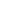 199D.1047/17 – Adic.No Rem.37.303.20T OTALT OTALT OTALT OTALT OTALT OTALT OTAL1.482.541.448.31CODIFIC. PRESUPUESTARIACODIFIC. PRESUPUESTARIACODIFIC. PRESUPUESTARIACODIFIC. PRESUPUESTARIACODIFIC. PRESUPUESTARIACODIFIC. PRESUPUESTARIACODIFIC. PRESUPUESTARIACODIFIC. PRESUPUESTARIAC O N C E P T OIMPORTES E CCS E CTP A RTP P ALP A RTP A RCP.P S A U RB CC O DC O N C E P T OIMPORTE11EROGACIONES CORRIENTES12ASTOS DE FUNCIONAMIENTO113GASTOS EN PERSONAL020260Planta Temporaria0161Asignación de la Categoría106.358.749.170265Adicionales123.510.918.160366Adicional por Antigüedad Laboral0467Asignación por Función Directiva0568Adicional por Título0669Bonificación por sistema computación de datos (S.C.D.)0770Adicional Manejo de Fondos0871Inhibición de Título0973Horas Extraordinarias1074Bonificación Dedicación Exclusiva1175Bonificación Mayor Dedicación1277Tarea Insalubre1378Bonificación Mayor Riesgo Laboral1479Adicional Responsabilidad Funcional1584Subrogancia1685Suplencia1888Tarea Insalubre 50% Servicios Públicos1986Tarea Especializada2072Bonificación por trabajo en semana no calendaria2162Adic. Remun. No Bonif. Dcto. 292/0823107Adic. Remun. Dcto. 918/0824119Adic. Remun. Dcto 335/1063138Adic. Remun. Dcto. 1187/115094Sueldo Anual Complementario (Rem)19.155.805.61SAC (No Rem)9.870.615.756095Contribución Patronal6196Aporte Patronal Jubilatorio 10 %24.902.547.296297Aporte Patronal Obra Social 2 %4.597.393.353099Asignaciones Familiares8.894.001.8951118Asignaciones Familiares (Correctivo-Dcto. 850/10)508.7931100Asistencia Social al Personal49.567.6632102Pasaje - Compensación Especial No Remunerativa10.999.415.903982Reintegro por Servicio Refrigerio27.253.547.41110Adicional No Remunerativo (Jur. 2, 4 y 7)6.719.748.8635104Asignación Vacaciones141.339.212263Adic. No Remun. Dcto. 292/081.211.814.204972Adicional No Remune. Serv. Públicos5.116.953.60131Adicional No Remunerativo Dias Feriados2.412.624.244876Adicional No Remunerativo Ni Bonificable14.564.097.853691Subsidio por Fallecimiento125.982.5145103Vale Alimentario13.150.769.95114Suma extraordinaria40.636.502.1681Adic.no Rem. Ni Bonif-Serv.10.337.28186Adic.no Rem-Trib.Apel.D.962/16237.434.40187Adic.no Rem. Obras1.483.722.72188Adic.no Rem. Serv.Púb.1.831.636.80190268/18-Adic.no Rem.35.218.301.8733043/17- Adic.no Rem.17.444.16194296/17- Adic.no Rem. – Base Zaiman8.934.478.80198389/17- Adic.no Rem.52.292.1090274/17- Adic. No Rem.no Bonif.T OTALT OTALT OTAL467.458.551.69CODIFIC. PRESUPUESTARIACODIFIC. PRESUPUESTARIACODIFIC. PRESUPUESTARIACODIFIC. PRESUPUESTARIACODIFIC. PRESUPUESTARIACODIFIC. PRESUPUESTARIAC O N C E P T OIMPORTES E CCS E CTP   PA   PR   AT   LP   PA   AR   RT   CP.P S A U RB CC O DC O N C E P T OIMPORTE21000E ROGACIONES DE CAPITAL11001I NVERSIÒN FÌSICA21200P LAN DE OBRAS001201G ASTOS EN PERSONAL011240P lanta Temporaria011241A signación de la Categoría021242A dicionales031243Adicional por Antigüedad Laboral071247Asignación por Función Directiva041244Adicional por Título051245Bonificación por sistema computación de datos (S.C.D.)061246Adicional Manejo de Fondos081249Horas Extraordinarias091250Bonificación Dedicación Exclusiva101251Bonificación Mayor Dedicación121253Tarea Insalubre131254Bonificación Mayor Riesgo Laboral111252Subrogancia141260Suplencia501265Sueldo Anual Complementario601270Contribución Patronal611271Aporte Patronal Jubilatorio 10 %621272Aporte Patronal Obra Social 2 %151261Reintegro por Servicio Refrigerio321278Asignaciones Familiares341280Asistencia Social al Personal331279Pasaje - Compensación Especial No Remunerativa301263Complemento Salarial No Remunerativo311264Fondo Estímulo351281Asignación Vacaciones361282Subsidio por Fallecimiento- 0 -CODIFIC. PRESUPUESTARIACODIFIC. PRESUPUESTARIACODIFIC. PRESUPUESTARIACODIFIC. PRESUPUESTARIACODIFIC. PRESUPUESTARIACODIFIC. PRESUPUESTARIAC O N C E P T OIMPORTES EC CS EC TP   PA   PR   AT   LP   PA   AR   RT   CP.P S AU R B CC O DC O N C E P T OIMPORTE21000EROGACIONES DE CAPITAL11001INVERSION FISICA21200PLAN DE OBRAS021300BIENES DE CONSUMO0 011301Combustibles y Lubricantes021302Repuestos031303Papelería y Elementos de Oficina041304Útiles y Materiales de Aseo y Limpieza051305Materiales de Construcción061306Vestuarios y Artículos de Seguridad p/ Trabajos071307Materiales de Instrucción081308Materiales y Productos Farmacéuticos091309Racionamiento y Alimentos101310Adquisición de Chapas Patentes, Precintos y Carnets111311Otros gastos de Bienes de ConsumoCODIFIC. PRESUPUESTARIACODIFIC. PRESUPUESTARIACODIFIC. PRESUPUESTARIACODIFIC. PRESUPUESTARIACODIFIC. PRESUPUESTARIACODIFIC. PRESUPUESTARIAC O N C E P T OIMPORTES EC CS EC TP   PA   PR   AT   LP   PA   AR   RT   CP.P S AU R B CC O DC O N C E P T OIMPORTE21000EEROGACIONES DE CAPITAL11001I NVERSION FISICA21200P LAN DE OBRAS031400S ervicios0 011401Electricidad, Gas y Agua021402Fletes, Acarreos y Almacenajes031403Pasajes041404Comunicaciones051405Publicidad y Propaganda061406Seguros y Comisiones071407Alquileres081408Impuestos, Derechos y Tasas091409Gastos Judiciales, Multas e Indemnizaciones101410Viáticos y Movilidad111411Estudios, Investigaciones y Asistencia Técnica121412Gastos de Imprenta y Reproducción131413Conservación y Reparaciones141414Servicios Públicos Ejecutados por Terceros151415Gastos de Cortesía y Homenajes161416Honorarios y Retribuciones a Terceros171417Premios y Condecoraciones191419Otros gastos de Servicios201420Personal Sin Relación de Dependencia211421Embargo Judicial Personal Sin Relación de Dependencia241424IPRODHA Personal Sin Relación de Dependencia291429Dif. Ajuste Anterior Personal Sin Relación de Dependencia301430Servicios UPCN Personal Sin Relación de Dependencia311431Cuota UPCN Personal Sin Relación de Dependencia321432Días a Descontar Personal Sin Relación de Dependencia331433Cuota Alimentaria Personal Sin Relación de Dependencia341434Cobro Indebido Personal Sin Relación de DependenciaCODIFIC. PRESUPUESTARIACODIFIC. PRESUPUESTARIACODIFIC. PRESUPUESTARIACODIFIC. PRESUPUESTARIACODIFIC. PRESUPUESTARIACODIFIC. PRESUPUESTARIAC O N C E P T OIMPORTES EC CS EC TP   PA   PR   AT   LP   PA   AR   RT   CP.P S AU R B CC O DC O N C E P T OIMPORTE21000EROGACIONES DE CAPITAL11001INVERSIÓN FÍSICA21200PLAN DE OBRAS041500Bienes de Capital- 0 -011501Máquinas y Equipos021502Muebles y Equipos de Oficina031503Medios de Transporte041504Aparatos e Instrumentos051505Elementos de Bibliotecas y Museos061506Semovientes071507Terrenos081508Edificios y Obras091509Otros Bienes de CapitalCODIFICACIÓN PRESUPUESTARIACODIFICACIÓN PRESUPUESTARIACODIFICACIÓN PRESUPUESTARIACODIFICACIÓN PRESUPUESTARIACODIFICACIÓN PRESUPUESTARIACODIFICACIÓN PRESUPUESTARIACODIFICACIÓN PRESUPUESTARIACODIFICACIÓN PRESUPUESTARIACODIFICACIÓN PRESUPUESTARIACONCEPTOIMPORTES E CCS E CTP     PA     PR     AT     LP     PA     PR     AT     LP     PA     AR     RT     CP     PA     AR     RT     CP    PS    AU    RB    CP    PS    AU    RB    CC O DCONCEPTOIMPORTE221 0001 000EROGACIONES DE CAPITAL11 0011 001INVERSIÓN FÍSICA21 2001 200PLAN DE OBRAS1 5991 599OBRAS 1700 1700OBRAS POR ADMINISTRACIÓN4 84.200.84017091709MANTENIMIENTO DE CALLES Y AVENIDAS TERRADAS17101710MANTENIMIENTO, SANEAMIENTO DE APERTURA DE CALLES17111711MANTENIMIENTO DE PUENTES Y PAVIMENTOS (AVDAS. Y CALLES) (BACHEOS)16191619CAMBIO GALIBOS S/EMP.17131713ESPACIOS VERDES18931893SANEAMIENTO ARROYO ANTOÑICA16231623MOVIMIENTO DE SUELO40304030ARROYO VICARIO40314031ARROYO MITRE17301730CH.23517191719VIALIDAD – DESMALEZAMIENTO EN BARRIOS 3100 3100PRESUPUESTO PARTICIPATIVO7 6.812.0001 8201 820OBRAS CIVILES4 7.956.51218321832POLIDEPORTIVOS VARIOS-CANCHAS--PLAYON17141714REPARACION DE EDIFICIOS ESCOLARES18211821MANTENIMIENTOS EDIFICIOS MUNICIPALES18281828SEMAFORIZACIÓN18231823MERCADOS MUNICIPALES18241824ALUMBRADO PUBLICO - LUMINARIA18051805CEMENTERIO18271827CONST.MUROS Y VEREDAS18071807OBRAS CIVILES VARIAS19291929CALLE PASEO18801880COMPLEJO JARDIN BOTANICO18821882CARTELES – SEÑALIZACIONES DE CALLES, AV. ETC.18831883AUTODROMO19521952PORTALES DE ACCESO16131613PARQUE DE LA CIUDAD16241624PARQUE INDUSTRIAL POSADASTOTAL GENERAL	608.969.352.00TOTAL GENERAL	608.969.352.00TOTAL GENERAL	608.969.352.00TOTAL GENERAL	608.969.352.00TOTAL GENERAL	608.969.352.00TOTAL GENERAL	608.969.352.00TOTAL GENERAL	608.969.352.00TOTAL GENERAL	608.969.352.00TOTAL GENERAL	608.969.352.00TOTAL GENERAL	608.969.352.00TOTAL GENERAL	608.969.352.00